แบบฟอร์มที่ 4ตัวชี้วัดหมวด 7หมายเหตุ   
- ตัวชี้วัดบังคับ** “ห้ามเปลี่ยนชื่อ” สามารถอธิบายที่มาตรงช่องหมายเหตุ
- หมายถึง ค่ามากดี     หมายถึง ค่าน้อยดี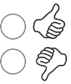 1. ตัววัดตามภารกิจหลัก/คำรับรองการปฏิบัติราชการ (ไม่น้อยกว่า 2 ตัว ไม่เกิน 3 ตัว) *
ตัวชี้วัดของการบรรลุผลลัพธ์ของตามภารกิจหลัก/คำรับรองของส่วนราชการตามที่ระบุไว้ (Function base, Area base)1. ตัววัดตามภารกิจหลัก/คำรับรองการปฏิบัติราชการ (ไม่น้อยกว่า 2 ตัว ไม่เกิน 3 ตัว) *
ตัวชี้วัดของการบรรลุผลลัพธ์ของตามภารกิจหลัก/คำรับรองของส่วนราชการตามที่ระบุไว้ (Function base, Area base)1. ตัววัดตามภารกิจหลัก/คำรับรองการปฏิบัติราชการ (ไม่น้อยกว่า 2 ตัว ไม่เกิน 3 ตัว) *
ตัวชี้วัดของการบรรลุผลลัพธ์ของตามภารกิจหลัก/คำรับรองของส่วนราชการตามที่ระบุไว้ (Function base, Area base)1. ตัววัดตามภารกิจหลัก/คำรับรองการปฏิบัติราชการ (ไม่น้อยกว่า 2 ตัว ไม่เกิน 3 ตัว) *
ตัวชี้วัดของการบรรลุผลลัพธ์ของตามภารกิจหลัก/คำรับรองของส่วนราชการตามที่ระบุไว้ (Function base, Area base)1. ตัววัดตามภารกิจหลัก/คำรับรองการปฏิบัติราชการ (ไม่น้อยกว่า 2 ตัว ไม่เกิน 3 ตัว) *
ตัวชี้วัดของการบรรลุผลลัพธ์ของตามภารกิจหลัก/คำรับรองของส่วนราชการตามที่ระบุไว้ (Function base, Area base)1. ตัววัดตามภารกิจหลัก/คำรับรองการปฏิบัติราชการ (ไม่น้อยกว่า 2 ตัว ไม่เกิน 3 ตัว) *
ตัวชี้วัดของการบรรลุผลลัพธ์ของตามภารกิจหลัก/คำรับรองของส่วนราชการตามที่ระบุไว้ (Function base, Area base)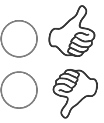 ตัวชี้วัดค่าเป้าหมาย
ปีล่าสุด(ตัวเลข)ผลการดำเนินงานผลการดำเนินงานผลการดำเนินงานหมายเหตุตัวชี้วัดค่าเป้าหมาย
ปีล่าสุด(ตัวเลข)พ.ศ. ....พ.ศ. ....พ.ศ. ....หมายเหตุ......(1,000 อักขระ)......ทศนิยม
2 ตำแหน่ง ทศนิยม 
2 ตำแหน่ง ทศนิยม 
2 ตำแหน่งทศนิยม
2 ตำแหน่ง......(1,000 อักขระ)......2. ตัววัดตามแผนยุทธศาสตร์ 
ตัวชี้วัดของการบรรลุผลตามแผนยุทธศาสตร์ของหน่วยงาน2. ตัววัดตามแผนยุทธศาสตร์ 
ตัวชี้วัดของการบรรลุผลตามแผนยุทธศาสตร์ของหน่วยงาน2. ตัววัดตามแผนยุทธศาสตร์ 
ตัวชี้วัดของการบรรลุผลตามแผนยุทธศาสตร์ของหน่วยงาน2. ตัววัดตามแผนยุทธศาสตร์ 
ตัวชี้วัดของการบรรลุผลตามแผนยุทธศาสตร์ของหน่วยงาน2. ตัววัดตามแผนยุทธศาสตร์ 
ตัวชี้วัดของการบรรลุผลตามแผนยุทธศาสตร์ของหน่วยงาน2. ตัววัดตามแผนยุทธศาสตร์ 
ตัวชี้วัดของการบรรลุผลตามแผนยุทธศาสตร์ของหน่วยงานตัวชี้วัดค่าเป้าหมาย
ปีล่าสุด(ตัวเลข)ผลการดำเนินงานผลการดำเนินงานผลการดำเนินงานหมายเหตุตัวชี้วัดค่าเป้าหมาย
ปีล่าสุด(ตัวเลข)พ.ศ. ....พ.ศ. ....พ.ศ. ....หมายเหตุ......(1,000 อักขระ)......ทศนิยม
2 ตำแหน่ง ทศนิยม 
2 ตำแหน่ง ทศนิยม 
2 ตำแหน่งทศนิยม
2 ตำแหน่ง......(1,000 อักขระ)......3. ผลการปรับปรุงการดำเนินการตามกฎหมาย
ตัวชี้วัดของการบรรลุผลการดำเนินปรับปรุงการดำเนินการตามกฎหมาย3. ผลการปรับปรุงการดำเนินการตามกฎหมาย
ตัวชี้วัดของการบรรลุผลการดำเนินปรับปรุงการดำเนินการตามกฎหมาย3. ผลการปรับปรุงการดำเนินการตามกฎหมาย
ตัวชี้วัดของการบรรลุผลการดำเนินปรับปรุงการดำเนินการตามกฎหมาย3. ผลการปรับปรุงการดำเนินการตามกฎหมาย
ตัวชี้วัดของการบรรลุผลการดำเนินปรับปรุงการดำเนินการตามกฎหมาย3. ผลการปรับปรุงการดำเนินการตามกฎหมาย
ตัวชี้วัดของการบรรลุผลการดำเนินปรับปรุงการดำเนินการตามกฎหมาย3. ผลการปรับปรุงการดำเนินการตามกฎหมาย
ตัวชี้วัดของการบรรลุผลการดำเนินปรับปรุงการดำเนินการตามกฎหมายตัวชี้วัดค่าเป้าหมาย
ปีล่าสุด(ตัวเลข)ผลการดำเนินงานผลการดำเนินงานผลการดำเนินงานหมายเหตุตัวชี้วัดค่าเป้าหมาย
ปีล่าสุด(ตัวเลข)พ.ศ. ....พ.ศ. ....พ.ศ. ....หมายเหตุ......(1,000 อักขระ)......ทศนิยม
2 ตำแหน่ง ทศนิยม 
2 ตำแหน่ง ทศนิยม 
2 ตำแหน่งทศนิยม
2 ตำแหน่ง......(1,000 อักขระ)......4. การบรรลุนโยบายและแผนรัฐบาล/แผนบูรณาการกลุ่มจังหวัด
ตัวชี้วัดของการบรรลุผลตามนโยบายและแผนรัฐบาล/แผนบูรณาการกลุ่มจังหวัด4. การบรรลุนโยบายและแผนรัฐบาล/แผนบูรณาการกลุ่มจังหวัด
ตัวชี้วัดของการบรรลุผลตามนโยบายและแผนรัฐบาล/แผนบูรณาการกลุ่มจังหวัด4. การบรรลุนโยบายและแผนรัฐบาล/แผนบูรณาการกลุ่มจังหวัด
ตัวชี้วัดของการบรรลุผลตามนโยบายและแผนรัฐบาล/แผนบูรณาการกลุ่มจังหวัด4. การบรรลุนโยบายและแผนรัฐบาล/แผนบูรณาการกลุ่มจังหวัด
ตัวชี้วัดของการบรรลุผลตามนโยบายและแผนรัฐบาล/แผนบูรณาการกลุ่มจังหวัด4. การบรรลุนโยบายและแผนรัฐบาล/แผนบูรณาการกลุ่มจังหวัด
ตัวชี้วัดของการบรรลุผลตามนโยบายและแผนรัฐบาล/แผนบูรณาการกลุ่มจังหวัด4. การบรรลุนโยบายและแผนรัฐบาล/แผนบูรณาการกลุ่มจังหวัด
ตัวชี้วัดของการบรรลุผลตามนโยบายและแผนรัฐบาล/แผนบูรณาการกลุ่มจังหวัดตัวชี้วัดค่าเป้าหมาย
ปีล่าสุด(ตัวเลข)ผลการดำเนินงานผลการดำเนินงานผลการดำเนินงานหมายเหตุตัวชี้วัดค่าเป้าหมาย
ปีล่าสุด(ตัวเลข)พ.ศ. ....พ.ศ. ....พ.ศ. ....หมายเหตุ......(1,000 อักขระ)......ทศนิยม
2 ตำแหน่ง ทศนิยม 
2 ตำแหน่ง ทศนิยม 
2 ตำแหน่งทศนิยม
2 ตำแหน่ง......(1,000 อักขระ)......1. ความพึงพอใจของกลุ่มลูกค้าหลัก
ตัวชี้วัดของการบรรลุผลลัพธ์ของความพึงพอใจของกลุ่มลูกค้าหลัก1. ความพึงพอใจของกลุ่มลูกค้าหลัก
ตัวชี้วัดของการบรรลุผลลัพธ์ของความพึงพอใจของกลุ่มลูกค้าหลัก1. ความพึงพอใจของกลุ่มลูกค้าหลัก
ตัวชี้วัดของการบรรลุผลลัพธ์ของความพึงพอใจของกลุ่มลูกค้าหลัก1. ความพึงพอใจของกลุ่มลูกค้าหลัก
ตัวชี้วัดของการบรรลุผลลัพธ์ของความพึงพอใจของกลุ่มลูกค้าหลัก1. ความพึงพอใจของกลุ่มลูกค้าหลัก
ตัวชี้วัดของการบรรลุผลลัพธ์ของความพึงพอใจของกลุ่มลูกค้าหลัก1. ความพึงพอใจของกลุ่มลูกค้าหลัก
ตัวชี้วัดของการบรรลุผลลัพธ์ของความพึงพอใจของกลุ่มลูกค้าหลักตัวชี้วัดค่าเป้าหมาย
ปีล่าสุด(ตัวเลข)ผลการดำเนินงานผลการดำเนินงานผลการดำเนินงานหมายเหตุตัวชี้วัดค่าเป้าหมาย
ปีล่าสุด(ตัวเลข)พ.ศ. ....พ.ศ. ....พ.ศ. ....หมายเหตุ......(1,000 อักขระ)......ทศนิยม
2 ตำแหน่ง ทศนิยม 
2 ตำแหน่ง ทศนิยม 
2 ตำแหน่งทศนิยม
2 ตำแหน่ง......(1,000 อักขระ)......2. นวัตกรรมการปรับปรุงการบริการ*(หน่วยบริการ)
ตัวชี้วัดของการบรรลุผลการพัฒนานวัตกรรมเพื่อปรับปรุงการบริการที่เกิดประโยชน์ต่อผู้รับบริการที่สามารถวัดผลได้2. นวัตกรรมการปรับปรุงการบริการ*(หน่วยบริการ)
ตัวชี้วัดของการบรรลุผลการพัฒนานวัตกรรมเพื่อปรับปรุงการบริการที่เกิดประโยชน์ต่อผู้รับบริการที่สามารถวัดผลได้2. นวัตกรรมการปรับปรุงการบริการ*(หน่วยบริการ)
ตัวชี้วัดของการบรรลุผลการพัฒนานวัตกรรมเพื่อปรับปรุงการบริการที่เกิดประโยชน์ต่อผู้รับบริการที่สามารถวัดผลได้2. นวัตกรรมการปรับปรุงการบริการ*(หน่วยบริการ)
ตัวชี้วัดของการบรรลุผลการพัฒนานวัตกรรมเพื่อปรับปรุงการบริการที่เกิดประโยชน์ต่อผู้รับบริการที่สามารถวัดผลได้2. นวัตกรรมการปรับปรุงการบริการ*(หน่วยบริการ)
ตัวชี้วัดของการบรรลุผลการพัฒนานวัตกรรมเพื่อปรับปรุงการบริการที่เกิดประโยชน์ต่อผู้รับบริการที่สามารถวัดผลได้2. นวัตกรรมการปรับปรุงการบริการ*(หน่วยบริการ)
ตัวชี้วัดของการบรรลุผลการพัฒนานวัตกรรมเพื่อปรับปรุงการบริการที่เกิดประโยชน์ต่อผู้รับบริการที่สามารถวัดผลได้ตัวชี้วัดค่าเป้าหมาย
ปีล่าสุด(ตัวเลข)ผลการดำเนินงานผลการดำเนินงานผลการดำเนินงานหมายเหตุตัวชี้วัดค่าเป้าหมาย
ปีล่าสุด(ตัวเลข)พ.ศ. ....พ.ศ. ....พ.ศ. ....หมายเหตุร้อยละของการให้บริการที่ปรับสู่ดิจิทัลเต็มรูปแบบ** ......(1,000 อักขระ)......ทศนิยม
2 ตำแหน่ง ทศนิยม 
2 ตำแหน่ง ทศนิยม 
2 ตำแหน่งทศนิยม
2 ตำแหน่ง......(1,000 อักขระ)......3. การแก้ไขเรื่องร้องเรียน
ตัวชี้วัดของผลการดำเนินการแก้ไขเรื่องร้องเรียน3. การแก้ไขเรื่องร้องเรียน
ตัวชี้วัดของผลการดำเนินการแก้ไขเรื่องร้องเรียน3. การแก้ไขเรื่องร้องเรียน
ตัวชี้วัดของผลการดำเนินการแก้ไขเรื่องร้องเรียน3. การแก้ไขเรื่องร้องเรียน
ตัวชี้วัดของผลการดำเนินการแก้ไขเรื่องร้องเรียน3. การแก้ไขเรื่องร้องเรียน
ตัวชี้วัดของผลการดำเนินการแก้ไขเรื่องร้องเรียน3. การแก้ไขเรื่องร้องเรียน
ตัวชี้วัดของผลการดำเนินการแก้ไขเรื่องร้องเรียนตัวชี้วัดค่าเป้าหมาย
ปีล่าสุด(ตัวเลข)ผลการดำเนินงานผลการดำเนินงานผลการดำเนินงานหมายเหตุตัวชี้วัดค่าเป้าหมาย
ปีล่าสุด(ตัวเลข)พ.ศ. ....พ.ศ. ....พ.ศ. ....หมายเหตุ......(1,000 อักขระ)......ทศนิยม
2 ตำแหน่ง ทศนิยม 
2 ตำแหน่ง ทศนิยม 
2 ตำแหน่งทศนิยม
2 ตำแหน่ง......(1,000 อักขระ)......4. เครือข่ายความร่วมมือ*(หน่วยงานนโยบาย)
ตัวชี้วัดของผลสำเร็จการดำเนินการร่วมกับเครือข่ายความร่วมมือ4. เครือข่ายความร่วมมือ*(หน่วยงานนโยบาย)
ตัวชี้วัดของผลสำเร็จการดำเนินการร่วมกับเครือข่ายความร่วมมือ4. เครือข่ายความร่วมมือ*(หน่วยงานนโยบาย)
ตัวชี้วัดของผลสำเร็จการดำเนินการร่วมกับเครือข่ายความร่วมมือ4. เครือข่ายความร่วมมือ*(หน่วยงานนโยบาย)
ตัวชี้วัดของผลสำเร็จการดำเนินการร่วมกับเครือข่ายความร่วมมือ4. เครือข่ายความร่วมมือ*(หน่วยงานนโยบาย)
ตัวชี้วัดของผลสำเร็จการดำเนินการร่วมกับเครือข่ายความร่วมมือ4. เครือข่ายความร่วมมือ*(หน่วยงานนโยบาย)
ตัวชี้วัดของผลสำเร็จการดำเนินการร่วมกับเครือข่ายความร่วมมือตัวชี้วัดค่าเป้าหมาย
ปีล่าสุด(ตัวเลข)ผลการดำเนินงานผลการดำเนินงานผลการดำเนินงานหมายเหตุตัวชี้วัดค่าเป้าหมาย
ปีล่าสุด(ตัวเลข)พ.ศ. ....พ.ศ. ....พ.ศ. ....หมายเหตุร้อยละความสำเร็จของโครงการ/กิจกรรม ที่เกิดขึ้นจากความร่วมมือของเครือข่าย**......(1,000 อักขระ)......ทศนิยม
2 ตำแหน่ง ทศนิยม 
2 ตำแหน่ง ทศนิยม 
2 ตำแหน่งทศนิยม
2 ตำแหน่ง......(1,000 อักขระ)......5. ความเชื่อมั่นของกลุ่มผู้มีส่วนได้ส่วนเสียต่อการดำเนินของส่วนราชการ
ตัวชี้วัดของการสำรวจความเชื่อมั่นผลต่อผลการดำเนินการของส่วนราชการ5. ความเชื่อมั่นของกลุ่มผู้มีส่วนได้ส่วนเสียต่อการดำเนินของส่วนราชการ
ตัวชี้วัดของการสำรวจความเชื่อมั่นผลต่อผลการดำเนินการของส่วนราชการ5. ความเชื่อมั่นของกลุ่มผู้มีส่วนได้ส่วนเสียต่อการดำเนินของส่วนราชการ
ตัวชี้วัดของการสำรวจความเชื่อมั่นผลต่อผลการดำเนินการของส่วนราชการ5. ความเชื่อมั่นของกลุ่มผู้มีส่วนได้ส่วนเสียต่อการดำเนินของส่วนราชการ
ตัวชี้วัดของการสำรวจความเชื่อมั่นผลต่อผลการดำเนินการของส่วนราชการ5. ความเชื่อมั่นของกลุ่มผู้มีส่วนได้ส่วนเสียต่อการดำเนินของส่วนราชการ
ตัวชี้วัดของการสำรวจความเชื่อมั่นผลต่อผลการดำเนินการของส่วนราชการ5. ความเชื่อมั่นของกลุ่มผู้มีส่วนได้ส่วนเสียต่อการดำเนินของส่วนราชการ
ตัวชี้วัดของการสำรวจความเชื่อมั่นผลต่อผลการดำเนินการของส่วนราชการตัวชี้วัดค่าเป้าหมาย
ปีล่าสุด(ตัวเลข)ผลการดำเนินงานผลการดำเนินงานผลการดำเนินงานหมายเหตุตัวชี้วัดค่าเป้าหมาย
ปีล่าสุด(ตัวเลข)พ.ศ. ....พ.ศ. ....พ.ศ. ....หมายเหตุ......(1,000 อักขระ)......ทศนิยม
2 ตำแหน่ง ทศนิยม 
2 ตำแหน่ง ทศนิยม 
2 ตำแหน่งทศนิยม
2 ตำแหน่ง......(1,000 อักขระ)......1. นวัตกรรมที่เกิดจากบุคลากร (ผลการดำเนินการที่สำเร็จในปีที่ประเมิน)
ตัวชี้วัดของการพัฒนานวัตกรรมที่เกิดจากบุคลากรของหน่วยงาน1. นวัตกรรมที่เกิดจากบุคลากร (ผลการดำเนินการที่สำเร็จในปีที่ประเมิน)
ตัวชี้วัดของการพัฒนานวัตกรรมที่เกิดจากบุคลากรของหน่วยงาน1. นวัตกรรมที่เกิดจากบุคลากร (ผลการดำเนินการที่สำเร็จในปีที่ประเมิน)
ตัวชี้วัดของการพัฒนานวัตกรรมที่เกิดจากบุคลากรของหน่วยงาน1. นวัตกรรมที่เกิดจากบุคลากร (ผลการดำเนินการที่สำเร็จในปีที่ประเมิน)
ตัวชี้วัดของการพัฒนานวัตกรรมที่เกิดจากบุคลากรของหน่วยงาน1. นวัตกรรมที่เกิดจากบุคลากร (ผลการดำเนินการที่สำเร็จในปีที่ประเมิน)
ตัวชี้วัดของการพัฒนานวัตกรรมที่เกิดจากบุคลากรของหน่วยงาน1. นวัตกรรมที่เกิดจากบุคลากร (ผลการดำเนินการที่สำเร็จในปีที่ประเมิน)
ตัวชี้วัดของการพัฒนานวัตกรรมที่เกิดจากบุคลากรของหน่วยงานตัวชี้วัดค่าเป้าหมาย
ปีล่าสุด(ตัวเลข)ผลการดำเนินงานผลการดำเนินงานผลการดำเนินงานหมายเหตุตัวชี้วัดค่าเป้าหมาย
ปีล่าสุด(ตัวเลข)พ.ศ. ....พ.ศ. ....พ.ศ. ....หมายเหตุ......(1,000 อักขระ)......ทศนิยม
2 ตำแหน่ง ทศนิยม 
2 ตำแหน่ง ทศนิยม 
2 ตำแหน่งทศนิยม
2 ตำแหน่ง......(1,000 อักขระ)......2. การเรียนรู้และผลการพัฒนา
ตัวชี้วัดของการเรียนรู้และผลการพัฒนาบุคลากรของหน่วยงาน2. การเรียนรู้และผลการพัฒนา
ตัวชี้วัดของการเรียนรู้และผลการพัฒนาบุคลากรของหน่วยงาน2. การเรียนรู้และผลการพัฒนา
ตัวชี้วัดของการเรียนรู้และผลการพัฒนาบุคลากรของหน่วยงาน2. การเรียนรู้และผลการพัฒนา
ตัวชี้วัดของการเรียนรู้และผลการพัฒนาบุคลากรของหน่วยงาน2. การเรียนรู้และผลการพัฒนา
ตัวชี้วัดของการเรียนรู้และผลการพัฒนาบุคลากรของหน่วยงาน2. การเรียนรู้และผลการพัฒนา
ตัวชี้วัดของการเรียนรู้และผลการพัฒนาบุคลากรของหน่วยงานตัวชี้วัดค่าเป้าหมาย
ปีล่าสุด(ตัวเลข)ผลการดำเนินงานผลการดำเนินงานผลการดำเนินงานหมายเหตุตัวชี้วัดค่าเป้าหมาย
ปีล่าสุด(ตัวเลข)พ.ศ. ....พ.ศ. ....พ.ศ. ....หมายเหตุ......(1,000 อักขระ)......ทศนิยม
2 ตำแหน่ง ทศนิยม 
2 ตำแหน่ง ทศนิยม 
2 ตำแหน่งทศนิยม
2 ตำแหน่ง......(1,000 อักขระ)......3. ความก้าวหน้าและการก้าวขึ้นสู่ตำแหน่ง
ตัวชี้วัดที่แสดงถึงความก้าวหน้าของบุคลากรและความก้าวขึ้นสู่ตำแหน่ง3. ความก้าวหน้าและการก้าวขึ้นสู่ตำแหน่ง
ตัวชี้วัดที่แสดงถึงความก้าวหน้าของบุคลากรและความก้าวขึ้นสู่ตำแหน่ง3. ความก้าวหน้าและการก้าวขึ้นสู่ตำแหน่ง
ตัวชี้วัดที่แสดงถึงความก้าวหน้าของบุคลากรและความก้าวขึ้นสู่ตำแหน่ง3. ความก้าวหน้าและการก้าวขึ้นสู่ตำแหน่ง
ตัวชี้วัดที่แสดงถึงความก้าวหน้าของบุคลากรและความก้าวขึ้นสู่ตำแหน่ง3. ความก้าวหน้าและการก้าวขึ้นสู่ตำแหน่ง
ตัวชี้วัดที่แสดงถึงความก้าวหน้าของบุคลากรและความก้าวขึ้นสู่ตำแหน่ง3. ความก้าวหน้าและการก้าวขึ้นสู่ตำแหน่ง
ตัวชี้วัดที่แสดงถึงความก้าวหน้าของบุคลากรและความก้าวขึ้นสู่ตำแหน่งตัวชี้วัดค่าเป้าหมาย
ปีล่าสุด(ตัวเลข)ผลการดำเนินงานผลการดำเนินงานผลการดำเนินงานหมายเหตุตัวชี้วัดค่าเป้าหมาย
ปีล่าสุด(ตัวเลข)พ.ศ. ....พ.ศ. ....พ.ศ. ....หมายเหตุ......(1,000 อักขระ)......ทศนิยม
2 ตำแหน่ง ทศนิยม 
2 ตำแหน่ง ทศนิยม 
2 ตำแหน่งทศนิยม
2 ตำแหน่ง......(1,000 อักขระ)......4. ความผูกพันของบุคลากร
ตัวชี้วัดที่สะท้อนด้านความผูกพันของบุคลากร4. ความผูกพันของบุคลากร
ตัวชี้วัดที่สะท้อนด้านความผูกพันของบุคลากร4. ความผูกพันของบุคลากร
ตัวชี้วัดที่สะท้อนด้านความผูกพันของบุคลากร4. ความผูกพันของบุคลากร
ตัวชี้วัดที่สะท้อนด้านความผูกพันของบุคลากร4. ความผูกพันของบุคลากร
ตัวชี้วัดที่สะท้อนด้านความผูกพันของบุคลากร4. ความผูกพันของบุคลากร
ตัวชี้วัดที่สะท้อนด้านความผูกพันของบุคลากรตัวชี้วัดค่าเป้าหมาย
ปีล่าสุด(ตัวเลข)ผลการดำเนินงานผลการดำเนินงานผลการดำเนินงานหมายเหตุตัวชี้วัดค่าเป้าหมาย
ปีล่าสุด(ตัวเลข)พ.ศ. ....พ.ศ. ....พ.ศ. ....หมายเหตุ......(1,000 อักขระ)......ทศนิยม
2 ตำแหน่ง ทศนิยม 
2 ตำแหน่ง ทศนิยม 
2 ตำแหน่งทศนิยม
2 ตำแหน่ง......(1,000 อักขระ)......1. รางวัลที่ได้รับจากภายนอก
ตัวชี้วัดที่แสดงถึงความสำเร็จของการเป็นต้นแบบของหน่วยงานที่ได้รับรางวัลจากหน่วยงานภายนอกที่แสดงถึงความสำเร็จในการปรับปรุงการบริการและการบริหารจัดการองค์การ1. รางวัลที่ได้รับจากภายนอก
ตัวชี้วัดที่แสดงถึงความสำเร็จของการเป็นต้นแบบของหน่วยงานที่ได้รับรางวัลจากหน่วยงานภายนอกที่แสดงถึงความสำเร็จในการปรับปรุงการบริการและการบริหารจัดการองค์การ1. รางวัลที่ได้รับจากภายนอก
ตัวชี้วัดที่แสดงถึงความสำเร็จของการเป็นต้นแบบของหน่วยงานที่ได้รับรางวัลจากหน่วยงานภายนอกที่แสดงถึงความสำเร็จในการปรับปรุงการบริการและการบริหารจัดการองค์การ1. รางวัลที่ได้รับจากภายนอก
ตัวชี้วัดที่แสดงถึงความสำเร็จของการเป็นต้นแบบของหน่วยงานที่ได้รับรางวัลจากหน่วยงานภายนอกที่แสดงถึงความสำเร็จในการปรับปรุงการบริการและการบริหารจัดการองค์การ1. รางวัลที่ได้รับจากภายนอก
ตัวชี้วัดที่แสดงถึงความสำเร็จของการเป็นต้นแบบของหน่วยงานที่ได้รับรางวัลจากหน่วยงานภายนอกที่แสดงถึงความสำเร็จในการปรับปรุงการบริการและการบริหารจัดการองค์การ1. รางวัลที่ได้รับจากภายนอก
ตัวชี้วัดที่แสดงถึงความสำเร็จของการเป็นต้นแบบของหน่วยงานที่ได้รับรางวัลจากหน่วยงานภายนอกที่แสดงถึงความสำเร็จในการปรับปรุงการบริการและการบริหารจัดการองค์การตัวชี้วัดค่าเป้าหมาย
ปีล่าสุด(ตัวเลข)ผลการดำเนินงานผลการดำเนินงานผลการดำเนินงานหมายเหตุตัวชี้วัดค่าเป้าหมาย
ปีล่าสุด(ตัวเลข)พ.ศ. ....พ.ศ. ....พ.ศ. ....หมายเหตุ......(1,000 อักขระ)......ทศนิยม
2 ตำแหน่ง ทศนิยม 
2 ตำแหน่ง ทศนิยม 
2 ตำแหน่งทศนิยม
2 ตำแหน่ง......(1,000 อักขระ)......2. การนำ best practices ไปขยายผลในองค์การ
ตัวชี้วัดที่แสดงถึงสำเร็จของการเป็นต้นแบบของหน่วยงานที่เป็น Best practice และไปขยายผลในองค์การ/นอกองค์การ2. การนำ best practices ไปขยายผลในองค์การ
ตัวชี้วัดที่แสดงถึงสำเร็จของการเป็นต้นแบบของหน่วยงานที่เป็น Best practice และไปขยายผลในองค์การ/นอกองค์การ2. การนำ best practices ไปขยายผลในองค์การ
ตัวชี้วัดที่แสดงถึงสำเร็จของการเป็นต้นแบบของหน่วยงานที่เป็น Best practice และไปขยายผลในองค์การ/นอกองค์การ2. การนำ best practices ไปขยายผลในองค์การ
ตัวชี้วัดที่แสดงถึงสำเร็จของการเป็นต้นแบบของหน่วยงานที่เป็น Best practice และไปขยายผลในองค์การ/นอกองค์การ2. การนำ best practices ไปขยายผลในองค์การ
ตัวชี้วัดที่แสดงถึงสำเร็จของการเป็นต้นแบบของหน่วยงานที่เป็น Best practice และไปขยายผลในองค์การ/นอกองค์การ2. การนำ best practices ไปขยายผลในองค์การ
ตัวชี้วัดที่แสดงถึงสำเร็จของการเป็นต้นแบบของหน่วยงานที่เป็น Best practice และไปขยายผลในองค์การ/นอกองค์การตัวชี้วัดค่าเป้าหมาย
ปีล่าสุด(ตัวเลข)ผลการดำเนินงานผลการดำเนินงานผลการดำเนินงานหมายเหตุตัวชี้วัดค่าเป้าหมาย
ปีล่าสุด(ตัวเลข)พ.ศ. ....พ.ศ. ....พ.ศ. ....หมายเหตุ......(1,000 อักขระ)......ทศนิยม
2 ตำแหน่ง ทศนิยม 
2 ตำแหน่ง ทศนิยม 
2 ตำแหน่งทศนิยม
2 ตำแหน่ง......(1,000 อักขระ)......3. รางวัลที่ได้รับจากหน่วยงานระดับกรม/ระดับกระทรวง
ตัวชี้วัดที่แสดงถึงสำเร็จของการเป็นต้นแบบของส่วนราชการ ได้แก่ 
- รางวัลระดับกรม เป็นรางวัลที่ส่วนราชการระดับกรมมอบให้หน่วยงานย่อยในสังกัด 
- รางวัลระดับกระทรวง เป็นรางวัลที่มอบให้กับส่วนราชการระดับกรมในสังกัด3. รางวัลที่ได้รับจากหน่วยงานระดับกรม/ระดับกระทรวง
ตัวชี้วัดที่แสดงถึงสำเร็จของการเป็นต้นแบบของส่วนราชการ ได้แก่ 
- รางวัลระดับกรม เป็นรางวัลที่ส่วนราชการระดับกรมมอบให้หน่วยงานย่อยในสังกัด 
- รางวัลระดับกระทรวง เป็นรางวัลที่มอบให้กับส่วนราชการระดับกรมในสังกัด3. รางวัลที่ได้รับจากหน่วยงานระดับกรม/ระดับกระทรวง
ตัวชี้วัดที่แสดงถึงสำเร็จของการเป็นต้นแบบของส่วนราชการ ได้แก่ 
- รางวัลระดับกรม เป็นรางวัลที่ส่วนราชการระดับกรมมอบให้หน่วยงานย่อยในสังกัด 
- รางวัลระดับกระทรวง เป็นรางวัลที่มอบให้กับส่วนราชการระดับกรมในสังกัด3. รางวัลที่ได้รับจากหน่วยงานระดับกรม/ระดับกระทรวง
ตัวชี้วัดที่แสดงถึงสำเร็จของการเป็นต้นแบบของส่วนราชการ ได้แก่ 
- รางวัลระดับกรม เป็นรางวัลที่ส่วนราชการระดับกรมมอบให้หน่วยงานย่อยในสังกัด 
- รางวัลระดับกระทรวง เป็นรางวัลที่มอบให้กับส่วนราชการระดับกรมในสังกัด3. รางวัลที่ได้รับจากหน่วยงานระดับกรม/ระดับกระทรวง
ตัวชี้วัดที่แสดงถึงสำเร็จของการเป็นต้นแบบของส่วนราชการ ได้แก่ 
- รางวัลระดับกรม เป็นรางวัลที่ส่วนราชการระดับกรมมอบให้หน่วยงานย่อยในสังกัด 
- รางวัลระดับกระทรวง เป็นรางวัลที่มอบให้กับส่วนราชการระดับกรมในสังกัด3. รางวัลที่ได้รับจากหน่วยงานระดับกรม/ระดับกระทรวง
ตัวชี้วัดที่แสดงถึงสำเร็จของการเป็นต้นแบบของส่วนราชการ ได้แก่ 
- รางวัลระดับกรม เป็นรางวัลที่ส่วนราชการระดับกรมมอบให้หน่วยงานย่อยในสังกัด 
- รางวัลระดับกระทรวง เป็นรางวัลที่มอบให้กับส่วนราชการระดับกรมในสังกัดตัวชี้วัดค่าเป้าหมาย
ปีล่าสุด(ตัวเลข)ผลการดำเนินงานผลการดำเนินงานผลการดำเนินงานหมายเหตุตัวชี้วัดค่าเป้าหมาย
ปีล่าสุด(ตัวเลข)พ.ศ. ....พ.ศ. ....พ.ศ. ....หมายเหตุ......(1,000 อักขระ)......ทศนิยม
2 ตำแหน่ง ทศนิยม 
2 ตำแหน่ง ทศนิยม 
2 ตำแหน่งทศนิยม
2 ตำแหน่ง......(1,000 อักขระ)......4. ผลการประเมินจากองค์การภายนอกในด้านต่าง ๆ
ตัวชี้วัดที่แสดงถึงผลสำเร็จของการเป็นต้นแบบโดยได้รับรองจากหน่วยงานภายนอกในระดับประเทศ/ระดับนานาชาติ4. ผลการประเมินจากองค์การภายนอกในด้านต่าง ๆ
ตัวชี้วัดที่แสดงถึงผลสำเร็จของการเป็นต้นแบบโดยได้รับรองจากหน่วยงานภายนอกในระดับประเทศ/ระดับนานาชาติ4. ผลการประเมินจากองค์การภายนอกในด้านต่าง ๆ
ตัวชี้วัดที่แสดงถึงผลสำเร็จของการเป็นต้นแบบโดยได้รับรองจากหน่วยงานภายนอกในระดับประเทศ/ระดับนานาชาติ4. ผลการประเมินจากองค์การภายนอกในด้านต่าง ๆ
ตัวชี้วัดที่แสดงถึงผลสำเร็จของการเป็นต้นแบบโดยได้รับรองจากหน่วยงานภายนอกในระดับประเทศ/ระดับนานาชาติ4. ผลการประเมินจากองค์การภายนอกในด้านต่าง ๆ
ตัวชี้วัดที่แสดงถึงผลสำเร็จของการเป็นต้นแบบโดยได้รับรองจากหน่วยงานภายนอกในระดับประเทศ/ระดับนานาชาติ4. ผลการประเมินจากองค์การภายนอกในด้านต่าง ๆ
ตัวชี้วัดที่แสดงถึงผลสำเร็จของการเป็นต้นแบบโดยได้รับรองจากหน่วยงานภายนอกในระดับประเทศ/ระดับนานาชาติตัวชี้วัดค่าเป้าหมาย
ปีล่าสุด(ตัวเลข)ผลการดำเนินงานผลการดำเนินงานผลการดำเนินงานหมายเหตุตัวชี้วัดค่าเป้าหมาย
ปีล่าสุด(ตัวเลข)พ.ศ. ....พ.ศ. ....พ.ศ. ....หมายเหตุ......(1,000 อักขระ)......ทศนิยม
2 ตำแหน่ง ทศนิยม 
2 ตำแหน่ง ทศนิยม 
2 ตำแหน่งทศนิยม
2 ตำแหน่ง......(1,000 อักขระ)......5. ตัววัดการจัดอันดับในระดับนานาชาติที่ดีขึ้น
ตัวชี้วัดที่แสดงถึงผลสำเร็จของการแข่งขัน และได้รับการจัดอันดับในระดับนานาชาติที่ดีขึ้นในด้านที่หน่วยงานรับผิดชอบโดยตรง5. ตัววัดการจัดอันดับในระดับนานาชาติที่ดีขึ้น
ตัวชี้วัดที่แสดงถึงผลสำเร็จของการแข่งขัน และได้รับการจัดอันดับในระดับนานาชาติที่ดีขึ้นในด้านที่หน่วยงานรับผิดชอบโดยตรง5. ตัววัดการจัดอันดับในระดับนานาชาติที่ดีขึ้น
ตัวชี้วัดที่แสดงถึงผลสำเร็จของการแข่งขัน และได้รับการจัดอันดับในระดับนานาชาติที่ดีขึ้นในด้านที่หน่วยงานรับผิดชอบโดยตรง5. ตัววัดการจัดอันดับในระดับนานาชาติที่ดีขึ้น
ตัวชี้วัดที่แสดงถึงผลสำเร็จของการแข่งขัน และได้รับการจัดอันดับในระดับนานาชาติที่ดีขึ้นในด้านที่หน่วยงานรับผิดชอบโดยตรง5. ตัววัดการจัดอันดับในระดับนานาชาติที่ดีขึ้น
ตัวชี้วัดที่แสดงถึงผลสำเร็จของการแข่งขัน และได้รับการจัดอันดับในระดับนานาชาติที่ดีขึ้นในด้านที่หน่วยงานรับผิดชอบโดยตรง5. ตัววัดการจัดอันดับในระดับนานาชาติที่ดีขึ้น
ตัวชี้วัดที่แสดงถึงผลสำเร็จของการแข่งขัน และได้รับการจัดอันดับในระดับนานาชาติที่ดีขึ้นในด้านที่หน่วยงานรับผิดชอบโดยตรงตัวชี้วัดค่าเป้าหมาย
ปีล่าสุด(ตัวเลข)ผลการดำเนินงานผลการดำเนินงานผลการดำเนินงานหมายเหตุตัวชี้วัดค่าเป้าหมาย
ปีล่าสุด(ตัวเลข)พ.ศ. ....พ.ศ. ....พ.ศ. ....หมายเหตุ......(1,000 อักขระ)......ทศนิยม
2 ตำแหน่ง ทศนิยม 
2 ตำแหน่ง ทศนิยม 
2 ตำแหน่งทศนิยม
2 ตำแหน่ง......(1,000 อักขระ)......1. การบรรลุผลของตัววัดร่วม
ตัวชี้วัดของการบรรลุความสำเร็จ ในกระบวนการที่ดำเนินการข้ามหลายหน่วยงาน (Joint KPI)1. การบรรลุผลของตัววัดร่วม
ตัวชี้วัดของการบรรลุความสำเร็จ ในกระบวนการที่ดำเนินการข้ามหลายหน่วยงาน (Joint KPI)1. การบรรลุผลของตัววัดร่วม
ตัวชี้วัดของการบรรลุความสำเร็จ ในกระบวนการที่ดำเนินการข้ามหลายหน่วยงาน (Joint KPI)1. การบรรลุผลของตัววัดร่วม
ตัวชี้วัดของการบรรลุความสำเร็จ ในกระบวนการที่ดำเนินการข้ามหลายหน่วยงาน (Joint KPI)1. การบรรลุผลของตัววัดร่วม
ตัวชี้วัดของการบรรลุความสำเร็จ ในกระบวนการที่ดำเนินการข้ามหลายหน่วยงาน (Joint KPI)1. การบรรลุผลของตัววัดร่วม
ตัวชี้วัดของการบรรลุความสำเร็จ ในกระบวนการที่ดำเนินการข้ามหลายหน่วยงาน (Joint KPI)ตัวชี้วัดค่าเป้าหมาย
ปีล่าสุด(ตัวเลข)ผลการดำเนินงานผลการดำเนินงานผลการดำเนินงานหมายเหตุตัวชี้วัดค่าเป้าหมาย
ปีล่าสุด(ตัวเลข)พ.ศ. ....พ.ศ. ....พ.ศ. ....หมายเหตุ......(1,000 อักขระ)......ทศนิยม
2 ตำแหน่ง ทศนิยม 
2 ตำแหน่ง ทศนิยม 
2 ตำแหน่งทศนิยม
2 ตำแหน่ง......(1,000 อักขระ)......2. ตัววัดผลกระทบจากการดำเนินการในภารกิจหลักที่มีต่อด้านเศรษฐกิจ 
ตัวชี้วัดที่สะท้อนถึงผลกระทบจากการดำเนินการที่มีต่อด้านเศรษฐกิจ จากการดำเนินการด้านพันธกิจหลักของส่วนราชการ2. ตัววัดผลกระทบจากการดำเนินการในภารกิจหลักที่มีต่อด้านเศรษฐกิจ 
ตัวชี้วัดที่สะท้อนถึงผลกระทบจากการดำเนินการที่มีต่อด้านเศรษฐกิจ จากการดำเนินการด้านพันธกิจหลักของส่วนราชการ2. ตัววัดผลกระทบจากการดำเนินการในภารกิจหลักที่มีต่อด้านเศรษฐกิจ 
ตัวชี้วัดที่สะท้อนถึงผลกระทบจากการดำเนินการที่มีต่อด้านเศรษฐกิจ จากการดำเนินการด้านพันธกิจหลักของส่วนราชการ2. ตัววัดผลกระทบจากการดำเนินการในภารกิจหลักที่มีต่อด้านเศรษฐกิจ 
ตัวชี้วัดที่สะท้อนถึงผลกระทบจากการดำเนินการที่มีต่อด้านเศรษฐกิจ จากการดำเนินการด้านพันธกิจหลักของส่วนราชการ2. ตัววัดผลกระทบจากการดำเนินการในภารกิจหลักที่มีต่อด้านเศรษฐกิจ 
ตัวชี้วัดที่สะท้อนถึงผลกระทบจากการดำเนินการที่มีต่อด้านเศรษฐกิจ จากการดำเนินการด้านพันธกิจหลักของส่วนราชการ2. ตัววัดผลกระทบจากการดำเนินการในภารกิจหลักที่มีต่อด้านเศรษฐกิจ 
ตัวชี้วัดที่สะท้อนถึงผลกระทบจากการดำเนินการที่มีต่อด้านเศรษฐกิจ จากการดำเนินการด้านพันธกิจหลักของส่วนราชการตัวชี้วัดค่าเป้าหมาย
ปีล่าสุด(ตัวเลข)ผลการดำเนินงานผลการดำเนินงานผลการดำเนินงานหมายเหตุตัวชี้วัดค่าเป้าหมาย
ปีล่าสุด(ตัวเลข)พ.ศ. ....พ.ศ. ....พ.ศ. ....หมายเหตุ......(1,000 อักขระ)......ทศนิยม
2 ตำแหน่ง ทศนิยม 
2 ตำแหน่ง ทศนิยม 
2 ตำแหน่งทศนิยม
2 ตำแหน่ง......(1,000 อักขระ)......3. ตัววัดผลกระทบจากการดำเนินการในภารกิจหลักที่มีต่อด้านสังคม
ตัวชี้วัดที่สะท้อนถึงผลกระทบจากการดำเนินการที่มีต่อด้านสังคม จากการดำเนินการด้านพันธกิจหลักของส่วนราชการ3. ตัววัดผลกระทบจากการดำเนินการในภารกิจหลักที่มีต่อด้านสังคม
ตัวชี้วัดที่สะท้อนถึงผลกระทบจากการดำเนินการที่มีต่อด้านสังคม จากการดำเนินการด้านพันธกิจหลักของส่วนราชการ3. ตัววัดผลกระทบจากการดำเนินการในภารกิจหลักที่มีต่อด้านสังคม
ตัวชี้วัดที่สะท้อนถึงผลกระทบจากการดำเนินการที่มีต่อด้านสังคม จากการดำเนินการด้านพันธกิจหลักของส่วนราชการ3. ตัววัดผลกระทบจากการดำเนินการในภารกิจหลักที่มีต่อด้านสังคม
ตัวชี้วัดที่สะท้อนถึงผลกระทบจากการดำเนินการที่มีต่อด้านสังคม จากการดำเนินการด้านพันธกิจหลักของส่วนราชการ3. ตัววัดผลกระทบจากการดำเนินการในภารกิจหลักที่มีต่อด้านสังคม
ตัวชี้วัดที่สะท้อนถึงผลกระทบจากการดำเนินการที่มีต่อด้านสังคม จากการดำเนินการด้านพันธกิจหลักของส่วนราชการ3. ตัววัดผลกระทบจากการดำเนินการในภารกิจหลักที่มีต่อด้านสังคม
ตัวชี้วัดที่สะท้อนถึงผลกระทบจากการดำเนินการที่มีต่อด้านสังคม จากการดำเนินการด้านพันธกิจหลักของส่วนราชการตัวชี้วัดค่าเป้าหมาย
ปีล่าสุด(ตัวเลข)ผลการดำเนินงานผลการดำเนินงานผลการดำเนินงานหมายเหตุตัวชี้วัดค่าเป้าหมาย
ปีล่าสุด(ตัวเลข)พ.ศ. ....พ.ศ. ....พ.ศ. ....หมายเหตุ......(1,000 อักขระ)......ทศนิยม
2 ตำแหน่ง ทศนิยม 
2 ตำแหน่ง ทศนิยม 
2 ตำแหน่งทศนิยม
2 ตำแหน่ง......(1,000 อักขระ)......4. ตัววัดผลกระทบจากการดำเนินการในภารกิจหลักที่มีต่อด้านสาธารณสุข
ตัวชี้วัดที่สะท้อนถึงผลกระทบจากการดำเนินการที่มีต่อด้านสาธารณสุข จากการดำเนินการด้านพันธกิจหลักของส่วนราชการ4. ตัววัดผลกระทบจากการดำเนินการในภารกิจหลักที่มีต่อด้านสาธารณสุข
ตัวชี้วัดที่สะท้อนถึงผลกระทบจากการดำเนินการที่มีต่อด้านสาธารณสุข จากการดำเนินการด้านพันธกิจหลักของส่วนราชการ4. ตัววัดผลกระทบจากการดำเนินการในภารกิจหลักที่มีต่อด้านสาธารณสุข
ตัวชี้วัดที่สะท้อนถึงผลกระทบจากการดำเนินการที่มีต่อด้านสาธารณสุข จากการดำเนินการด้านพันธกิจหลักของส่วนราชการ4. ตัววัดผลกระทบจากการดำเนินการในภารกิจหลักที่มีต่อด้านสาธารณสุข
ตัวชี้วัดที่สะท้อนถึงผลกระทบจากการดำเนินการที่มีต่อด้านสาธารณสุข จากการดำเนินการด้านพันธกิจหลักของส่วนราชการ4. ตัววัดผลกระทบจากการดำเนินการในภารกิจหลักที่มีต่อด้านสาธารณสุข
ตัวชี้วัดที่สะท้อนถึงผลกระทบจากการดำเนินการที่มีต่อด้านสาธารณสุข จากการดำเนินการด้านพันธกิจหลักของส่วนราชการ4. ตัววัดผลกระทบจากการดำเนินการในภารกิจหลักที่มีต่อด้านสาธารณสุข
ตัวชี้วัดที่สะท้อนถึงผลกระทบจากการดำเนินการที่มีต่อด้านสาธารณสุข จากการดำเนินการด้านพันธกิจหลักของส่วนราชการตัวชี้วัดค่าเป้าหมาย
ปีล่าสุด(ตัวเลข)ผลการดำเนินงานผลการดำเนินงานผลการดำเนินงานหมายเหตุตัวชี้วัดค่าเป้าหมาย
ปีล่าสุด(ตัวเลข)พ.ศ. ....พ.ศ. ....พ.ศ. ....หมายเหตุ......(1,000 อักขระ)......ทศนิยม
2 ตำแหน่ง ทศนิยม 
2 ตำแหน่ง ทศนิยม 
2 ตำแหน่งทศนิยม
2 ตำแหน่ง......(1,000 อักขระ)......5. ตัววัดผลกระทบจากการดำเนินการในภารกิจหลักที่มีต่อด้านสิ่งแวดล้อม
ตัวชี้วัดที่สะท้อนถึงผลกระทบจากการดำเนินการที่มีต่อด้านสิ่งแวดล้อม จากการดำเนินการด้านพันธกิจหลักของส่วนราชการ5. ตัววัดผลกระทบจากการดำเนินการในภารกิจหลักที่มีต่อด้านสิ่งแวดล้อม
ตัวชี้วัดที่สะท้อนถึงผลกระทบจากการดำเนินการที่มีต่อด้านสิ่งแวดล้อม จากการดำเนินการด้านพันธกิจหลักของส่วนราชการ5. ตัววัดผลกระทบจากการดำเนินการในภารกิจหลักที่มีต่อด้านสิ่งแวดล้อม
ตัวชี้วัดที่สะท้อนถึงผลกระทบจากการดำเนินการที่มีต่อด้านสิ่งแวดล้อม จากการดำเนินการด้านพันธกิจหลักของส่วนราชการ5. ตัววัดผลกระทบจากการดำเนินการในภารกิจหลักที่มีต่อด้านสิ่งแวดล้อม
ตัวชี้วัดที่สะท้อนถึงผลกระทบจากการดำเนินการที่มีต่อด้านสิ่งแวดล้อม จากการดำเนินการด้านพันธกิจหลักของส่วนราชการ5. ตัววัดผลกระทบจากการดำเนินการในภารกิจหลักที่มีต่อด้านสิ่งแวดล้อม
ตัวชี้วัดที่สะท้อนถึงผลกระทบจากการดำเนินการที่มีต่อด้านสิ่งแวดล้อม จากการดำเนินการด้านพันธกิจหลักของส่วนราชการ5. ตัววัดผลกระทบจากการดำเนินการในภารกิจหลักที่มีต่อด้านสิ่งแวดล้อม
ตัวชี้วัดที่สะท้อนถึงผลกระทบจากการดำเนินการที่มีต่อด้านสิ่งแวดล้อม จากการดำเนินการด้านพันธกิจหลักของส่วนราชการตัวชี้วัดค่าเป้าหมาย
ปีล่าสุด(ตัวเลข)ผลการดำเนินงานผลการดำเนินงานผลการดำเนินงานหมายเหตุตัวชี้วัดค่าเป้าหมาย
ปีล่าสุด(ตัวเลข)พ.ศ. ....พ.ศ. ....พ.ศ. ....หมายเหตุ......(1,000 อักขระ)......ทศนิยม
2 ตำแหน่ง ทศนิยม 
2 ตำแหน่ง ทศนิยม 
2 ตำแหน่งทศนิยม
2 ตำแหน่ง......(1,000 อักขระ)......1. ต้นทุนที่ลดลงในภาพรวม
ตัวชี้วัดของการลดต้นทุนทั้งในระดับกระบวนการอันเกิดจากการปรับปรุงงาน และการนำเทคโนโลยีดิจิทัลมาใช้
เพื่อลดต้นทุนในการทำงาน เช่น ต้นทุนที่ลดลงจากการใช้เทคโนโลยีดิจิทัล1. ต้นทุนที่ลดลงในภาพรวม
ตัวชี้วัดของการลดต้นทุนทั้งในระดับกระบวนการอันเกิดจากการปรับปรุงงาน และการนำเทคโนโลยีดิจิทัลมาใช้
เพื่อลดต้นทุนในการทำงาน เช่น ต้นทุนที่ลดลงจากการใช้เทคโนโลยีดิจิทัล1. ต้นทุนที่ลดลงในภาพรวม
ตัวชี้วัดของการลดต้นทุนทั้งในระดับกระบวนการอันเกิดจากการปรับปรุงงาน และการนำเทคโนโลยีดิจิทัลมาใช้
เพื่อลดต้นทุนในการทำงาน เช่น ต้นทุนที่ลดลงจากการใช้เทคโนโลยีดิจิทัล1. ต้นทุนที่ลดลงในภาพรวม
ตัวชี้วัดของการลดต้นทุนทั้งในระดับกระบวนการอันเกิดจากการปรับปรุงงาน และการนำเทคโนโลยีดิจิทัลมาใช้
เพื่อลดต้นทุนในการทำงาน เช่น ต้นทุนที่ลดลงจากการใช้เทคโนโลยีดิจิทัล1. ต้นทุนที่ลดลงในภาพรวม
ตัวชี้วัดของการลดต้นทุนทั้งในระดับกระบวนการอันเกิดจากการปรับปรุงงาน และการนำเทคโนโลยีดิจิทัลมาใช้
เพื่อลดต้นทุนในการทำงาน เช่น ต้นทุนที่ลดลงจากการใช้เทคโนโลยีดิจิทัล1. ต้นทุนที่ลดลงในภาพรวม
ตัวชี้วัดของการลดต้นทุนทั้งในระดับกระบวนการอันเกิดจากการปรับปรุงงาน และการนำเทคโนโลยีดิจิทัลมาใช้
เพื่อลดต้นทุนในการทำงาน เช่น ต้นทุนที่ลดลงจากการใช้เทคโนโลยีดิจิทัลตัวชี้วัดค่าเป้าหมาย
ปีล่าสุด(ตัวเลข)ผลการดำเนินงานผลการดำเนินงานผลการดำเนินงานหมายเหตุตัวชี้วัดค่าเป้าหมาย
ปีล่าสุด(ตัวเลข)พ.ศ. ....พ.ศ. ....พ.ศ. ....หมายเหตุ......(1,000 อักขระ)......ทศนิยม
2 ตำแหน่ง ทศนิยม 
2 ตำแหน่ง ทศนิยม 
2 ตำแหน่งทศนิยม
2 ตำแหน่ง......(1,000 อักขระ)......2. ประสิทธิผลการเตรียมพร้อมและการบรรเทาผลกระทบด้านภัยพิบัติต่าง ๆ
ตัวชี้วัดของผลสำเร็จการดำเนินการเตรียมพร้อมและการบรรเทาผลกระทบด้านภัยพิบัติต่าง ๆ2. ประสิทธิผลการเตรียมพร้อมและการบรรเทาผลกระทบด้านภัยพิบัติต่าง ๆ
ตัวชี้วัดของผลสำเร็จการดำเนินการเตรียมพร้อมและการบรรเทาผลกระทบด้านภัยพิบัติต่าง ๆ2. ประสิทธิผลการเตรียมพร้อมและการบรรเทาผลกระทบด้านภัยพิบัติต่าง ๆ
ตัวชี้วัดของผลสำเร็จการดำเนินการเตรียมพร้อมและการบรรเทาผลกระทบด้านภัยพิบัติต่าง ๆ2. ประสิทธิผลการเตรียมพร้อมและการบรรเทาผลกระทบด้านภัยพิบัติต่าง ๆ
ตัวชี้วัดของผลสำเร็จการดำเนินการเตรียมพร้อมและการบรรเทาผลกระทบด้านภัยพิบัติต่าง ๆ2. ประสิทธิผลการเตรียมพร้อมและการบรรเทาผลกระทบด้านภัยพิบัติต่าง ๆ
ตัวชี้วัดของผลสำเร็จการดำเนินการเตรียมพร้อมและการบรรเทาผลกระทบด้านภัยพิบัติต่าง ๆ2. ประสิทธิผลการเตรียมพร้อมและการบรรเทาผลกระทบด้านภัยพิบัติต่าง ๆ
ตัวชี้วัดของผลสำเร็จการดำเนินการเตรียมพร้อมและการบรรเทาผลกระทบด้านภัยพิบัติต่าง ๆตัวชี้วัดค่าเป้าหมาย
ปีล่าสุด(ตัวเลข)ผลการดำเนินงานผลการดำเนินงานผลการดำเนินงานหมายเหตุตัวชี้วัดค่าเป้าหมาย
ปีล่าสุด(ตัวเลข)พ.ศ. ....พ.ศ. ....พ.ศ. ....หมายเหตุ......(1,000 อักขระ)......ทศนิยม
2 ตำแหน่ง ทศนิยม 
2 ตำแหน่ง ทศนิยม 
2 ตำแหน่งทศนิยม
2 ตำแหน่ง......(1,000 อักขระ)......3. นวัตกรรมการปรับปรุงกระบวนการ*
ตัวชี้วัดผลลัพธ์ของการปรับปรุงกระบวนการ และการบริการจากการใช้เทคโนโลยีดิจิทัล ทั้งทางตรงและทางอ้อม 
เช่น ตัวชี้วัดด้านการเปิดข้อมูล การเชื่อมโยงข้อมูล การปรับปรุงบริการ การให้บริการด้วยรูปแบบอิเล็กทรอนิกส์3. นวัตกรรมการปรับปรุงกระบวนการ*
ตัวชี้วัดผลลัพธ์ของการปรับปรุงกระบวนการ และการบริการจากการใช้เทคโนโลยีดิจิทัล ทั้งทางตรงและทางอ้อม 
เช่น ตัวชี้วัดด้านการเปิดข้อมูล การเชื่อมโยงข้อมูล การปรับปรุงบริการ การให้บริการด้วยรูปแบบอิเล็กทรอนิกส์3. นวัตกรรมการปรับปรุงกระบวนการ*
ตัวชี้วัดผลลัพธ์ของการปรับปรุงกระบวนการ และการบริการจากการใช้เทคโนโลยีดิจิทัล ทั้งทางตรงและทางอ้อม 
เช่น ตัวชี้วัดด้านการเปิดข้อมูล การเชื่อมโยงข้อมูล การปรับปรุงบริการ การให้บริการด้วยรูปแบบอิเล็กทรอนิกส์3. นวัตกรรมการปรับปรุงกระบวนการ*
ตัวชี้วัดผลลัพธ์ของการปรับปรุงกระบวนการ และการบริการจากการใช้เทคโนโลยีดิจิทัล ทั้งทางตรงและทางอ้อม 
เช่น ตัวชี้วัดด้านการเปิดข้อมูล การเชื่อมโยงข้อมูล การปรับปรุงบริการ การให้บริการด้วยรูปแบบอิเล็กทรอนิกส์3. นวัตกรรมการปรับปรุงกระบวนการ*
ตัวชี้วัดผลลัพธ์ของการปรับปรุงกระบวนการ และการบริการจากการใช้เทคโนโลยีดิจิทัล ทั้งทางตรงและทางอ้อม 
เช่น ตัวชี้วัดด้านการเปิดข้อมูล การเชื่อมโยงข้อมูล การปรับปรุงบริการ การให้บริการด้วยรูปแบบอิเล็กทรอนิกส์3. นวัตกรรมการปรับปรุงกระบวนการ*
ตัวชี้วัดผลลัพธ์ของการปรับปรุงกระบวนการ และการบริการจากการใช้เทคโนโลยีดิจิทัล ทั้งทางตรงและทางอ้อม 
เช่น ตัวชี้วัดด้านการเปิดข้อมูล การเชื่อมโยงข้อมูล การปรับปรุงบริการ การให้บริการด้วยรูปแบบอิเล็กทรอนิกส์ตัวชี้วัดค่าเป้าหมาย
ปีล่าสุด(ตัวเลข)ผลการดำเนินงานผลการดำเนินงานผลการดำเนินงานหมายเหตุตัวชี้วัดค่าเป้าหมาย
ปีล่าสุด(ตัวเลข)พ.ศ. ....พ.ศ. ....พ.ศ. ....หมายเหตุ- ร้อยละของการปรับปรุงกระบวนการที่ใช้เทคโนโลยีสมัยใหม่** (จังหวัด)
- ระดับความพร้อมรัฐบาลดิจิทัลหน่วยงานภาครัฐ ** (กรมและองค์การมหาชน)ทศนิยม
2 ตำแหน่ง ทศนิยม 
2 ตำแหน่ง ทศนิยม 
2 ตำแหน่งทศนิยม
2 ตำแหน่ง......(1,000 อักขระ)......4. ประสิทธิผลของกระบวนการ*
ตัวชี้วัดที่แสดงถึงประสิทธิผลของการจัดการกระบวนการ4. ประสิทธิผลของกระบวนการ*
ตัวชี้วัดที่แสดงถึงประสิทธิผลของการจัดการกระบวนการ4. ประสิทธิผลของกระบวนการ*
ตัวชี้วัดที่แสดงถึงประสิทธิผลของการจัดการกระบวนการ4. ประสิทธิผลของกระบวนการ*
ตัวชี้วัดที่แสดงถึงประสิทธิผลของการจัดการกระบวนการ4. ประสิทธิผลของกระบวนการ*
ตัวชี้วัดที่แสดงถึงประสิทธิผลของการจัดการกระบวนการ4. ประสิทธิผลของกระบวนการ*
ตัวชี้วัดที่แสดงถึงประสิทธิผลของการจัดการกระบวนการตัวชี้วัดค่าเป้าหมาย
ปีล่าสุด(ตัวเลข)ผลการดำเนินงานผลการดำเนินงานผลการดำเนินงานหมายเหตุตัวชี้วัดค่าเป้าหมาย
ปีล่าสุด(ตัวเลข)พ.ศ. ....พ.ศ. ....พ.ศ. ....หมายเหตุ - ร้อยละของชุดข้อมูลดิจิทัลที่เปิดเผยต่อสาธารณะ (Open Data)**- ร้อยละของฐานข้อมูลที่ได้รับการพัฒนาในรูปแบบ Digitized**ทศนิยม
2 ตำแหน่ง ทศนิยม 
2 ตำแหน่ง ทศนิยม 
2 ตำแหน่งทศนิยม
2 ตำแหน่ง......(1,000 อักขระ)......